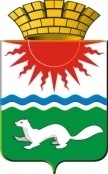 АДМИНИСТРАЦИЯ СОСЬВИНСКОГО ГОРОДСКОГО ОКРУГАПОСТАНОВЛЕНИЕот  31.05.2019 №  330                                                                                                                п.г.т. СосьваО признании утратившим силу постановление администрации Сосьвинского городского округа от 27.09.2013 № 842 «О создании Координационного совета по патриотическому воспитанию граждан Сосьвинского городского округа»В связи с принятым постановлением администрации Сосьвинского городского округа от 11.04.2019 № 201 «О создании Координационного совета по патриотическому воспитанию молодежи Сосьвинского городского округа», руководствуясь ст. 27, 30, 45 Устава Сосьвинского городского округа, администрация Сосьвинского городского округаПОСТАНОВЛЯЕТ:1. Признать утратившим силу постановление администрации Сосьвинского городского округа от 27.09.2013 № 842 «О создании Координационного совета по патриотическому воспитанию граждан Сосьвинского городского округа» с 11.04.2019.2. Опубликовать настоящее постановление в газете «Серовский рабочий» и на официальном сайте администрации Сосьвинского городского округа.3. Контроль за выполнением настоящего постановления оставляю за собой.Глава Сосьвинского городского округа                                                                                          Г.Н. Макаров